การเติมสีสันให้เอกสาร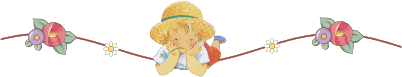 ผลการแสดง ที่เกิดขึ้น บน เว็บเพจ เราจะพบว่าเอกสาร ทั่วไปแล้วตัวอักษร ที่ปรากฎ บนจอภาพ จะเป็น ตัวอักษรสีดำ
บนพื้น สีเทา ถ้าเรา ต้องการ ที่จะ เปลี่ยนสี ของตัวอักษร หรือ สีของ จอภาพ เราสามารถ ทำ ได้โดย การกำหนด แอตทริบิวต์ (Attribute) ของตัวอักษร สิ่งที่ต้องการนี้ จะเป็น กลุ่มตัว เลขฐาน 16 จำนวน 3 ชุด โดยชุดที่ หนึ่ง ทำหน้าที่ แทนค่าสีแดง ชุดที่สอง ทำหน้าที่ แทนสีเขียว และชุดที่สาม ทำหน้าที่แทนสี น้ำเงิน ข้อมูล ในตาราง ต่อไปนี้จะแสดง สีพื้นฐาน และรหัสสี ที่สามารถแสดงได้ทุกเว็บเพจ
ในบางครั้งถ้าเราไม่ต้องการใส่รหัสสีเป็นเลขฐานเราก็สามารถใส่ชื่อ สีลงไปได้เลย ตัวอย่างต่อไปนี้
แสดงชื่อสีที่ Internet Explorer สนับสนุนแต่ Netscape ไม่สนับสนุน

AQUA
BULE
GRAY
LIME
NAVY
PURPLE
SILVER
WHITE (สีขาว)
BLACK
FUCHSIA
GREEN
MAROON
OLTVE
RED
TEAL
YELLOW

สีของพื้นฉากหลัง
รูปแบบ BGCOLOR=#สีที่ต้องการ
ตัวอย่าง <BODY BGCOLOR="#FF0000">
เราใช้ BGCOLOR=#สีที่ต้องการ ให้เป็นส่วนหนึ่งของ <BODY> ซึ่งจะทำให้เกิดสีตามที่เราเลือก ลักษณะเป็นฉากสีอยู่ข้างหลังสีของตัวอักษรบนเว็บ
รูปแบบ Text=#รหัสสี
ตัวอย่าง <BODY TEXT="#00FF00">
เรากำหนดเช่นเดียวกับการทำสีของพื้นฉากหลังโดยให้เป็นส่วน หนึ่งของ <BODY> แต่ในการใส่รหัสสีนั้นเร าต้องดู ให้เหมาะสมกับฉากหลังด้วยเช่น <BODY TEXT="#00FF00"> ในการ ทำสีของ ตัวอักษรนี้สีจะปรากฎบนเว็บเปราเซอร์ เป็นสีเดียวตลอดสีของตัวอักษรเฉพาะที่
รูปแบบ <FONT COLOR="#สีที่ต้องการ">...</FONT>
ตัวอย่าง <font color="#FF0000">สีแดง</font>
คำสั่งนี้เราใช้ในการเปลี่ยนสีของตัวอักษรในส่วนที่เราต้องการให้เกิดสีสันแตกต่างไปจากสีตัวอักษร อื่น ๆ เช่น <FONT COLOR="#FF0000">สีแดง</FONT>ตัวหนังสือคำว่าสีแดงก็จะเป็นสีแดงตามที่เราต้องการทันที

สีของตัวอักษรที่เป็นจุดคลิกเมาส์
รูปแบบ LINK="#รหัสสี" ALINK="#รหัสสี" VLINK"#รหัสสี"
ตัวอย่าง <BODY BGCOLOR="000000" TEXT="#F0F0F0" LINK="#FFFF00" ALIGN="#0077FF" VLINK="#22AA22">
กำหนดอยู่ในส่วนของ BODY โดยกำหนดให้
     LINK       =    สีของตัวอักษรก่อนมีการคลิก
     ALIGN    =    สีของตัวอักษรขณะถูกคลิก
     VLINK    =    สีของอักษรหลังจากคลิกแล้วตัวอย่างรหัสสี